от 18.11.2016 г.						                               		№  1427Об утверждении Положения о проведении городского конкурса среди субъектов малого и среднего предпринимательства МО «Город Мирный» «Предприниматель года»С целью выявления и поощрения лучших предпринимателей, развития малого и среднего предпринимательства, стимулирования предпринимательской деятельности, в соответствии с муниципальной целевой программой «Развитие малого и среднего предпринимательства в МО «Город Мирный на 2015-2019 годы», утвержденной Постановлением городской Администрации от 27.11.2014 № 739, городская Администрация постановляет:Утвердить прилагаемое Положение о проведении городского конкурса среди субъектов малого и среднего предпринимательства МО «Город Мирный» «Предприниматель года». Провести городской конкурс «Предприниматель года» в порядке согласно прилагаемому Положению.3. Опубликовать настоящее Постановление в порядке, установленном Уставом МО «Город Мирный».4. Контроль исполнения настоящего Постановления возложить на 1-го Заместителя Главы Администрации по ЖКХ, имущественным и земельным отношениям                           С.В. Корнилова. Глава города                                                                                                           А.В. БасыровУТВЕРЖДЕНО: Постановлением городской Администрацииот 18.11.2016 г. № 1427ПОЛОЖЕНИЕ о проведении городского конкурса среди субъектов малого и среднего предпринимательства МО «Город Мирный»«Предприниматель года» 1.Общие положения1.1. Конкурс среди субъектов малого и среднего предпринимательства (далее - конкурс) проводится в целях стимулирования предпринимательской деятельности, морального поощрения представителей бизнеса, формирования позитивного общественного мнения о предпринимателях города.1.2. Основными задачами конкурса являются:- выявление субъектов малого и среднего предпринимательства, добившихся наибольших успехов в своей деятельности;-	развитие малого и среднего предпринимательства в муниципальном образовании «Город Мирный»;- систематизация и распространение положительного опыта работы лучших представителей малого и среднего бизнеса для формирования позитивного общественного мнения о предпринимателях города.1.3. Финансирование расходов на проведение и награждение победителей предусмотрено в рамках муниципальной целевой программы «Развитие малого и среднего предпринимательства в МО «Город Мирный» на 2015 -2019 годы».1.4. Конкурс проводится с 18 ноября по 15 декабря 2016 г. Порядок проведения конкурса2.1.	Организатором конкурса является Администрация муниципального образования «Город Мирный» Мирнинского района Республики Саха (Якутия) (далее – Организатор), которая принимает решение о сроках его проведения.2.2.	Прием заявок на участие в конкурсе осуществляется с 18 ноября по 14 декабря 2016 г. Заявки принимаются отделом по отраслевым вопросам городской Администрации (ул. Ленина,11, каб. 125).2.3.	Отбор кандидатов на участие в конкурсе осуществляется конкурсной комиссией, формируемой Организатором.2.4.	Выдвижение кандидатов для участия в конкурсе может проходить:		-   путем самовыдвижения;		- по инициативе оргкомитета общественного объединения предпринимателей Мирнинского района «Деловой клуб» (далее – Деловой клуб);		-  общественными организациями г. Мирного.2.5. Деловой клуб и общественные организации г. Мирного могут выдвинуть не более одного претендента на каждую номинацию.Условия и порядок проведения конкурса3.1.	Участниками конкурса являются субъекты малого и среднего предпринимательства, отвечающие критериям, установленным статьей 4 Федерального закона от 24.07.2007 № 209-ФЗ «О развитии малого и среднего предпринимательства в Российской Федерации», зарегистрированные, как индивидуальные предприниматели на территории города Мирного Мирнинского района Республики Саха (Якутия) и осуществляющие предпринимательскую деятельность не менее двух лет.3.2.	Для участия в конкурсе субъект малого или среднего предпринимательства, общественные организации или Деловой клуб направляют Организатору:- заявку на участие в конкурсе по форме согласно приложению 1 к настоящему Положению;- анкету участника конкурса по форме согласно приложению 2 к настоящему Положению;3.3.	Кроме вышеперечисленных документов, субъекты малого и среднего предпринимательства могут представить любые подтверждения достигнутого ими коммерческого успеха (публикации в прессе, копии дипломов и благодарственных писем, отзывы клиентов, покупателей и т.д.).3.4.	Конкурс проводится по следующим номинациям:         - «Предприниматель года в сфере производства и общественного питания»;         - «Предприниматель года в сфере торговли»;         - «Предприниматель года в сфере услуг».	Конкурсная комиссия вправе ввести иные номинации.В каждой номинации предусмотрено денежное вознаграждение в размере 15 000 (пятнадцать тысяч) рублей.Требования к претендентам 			Основным требованием к претенденту является отсутствие задолженности по платежам, включая текущие, в бюджеты всех уровней и государственные внебюджетные фонды.Подведение итогов конкурса	5.1. Подведение итогов проводится конкурсной комиссией, в состав которой входят представители городской и районной Администрации, депутаты городского Совета, член Координационного совета по развитию малого и среднего предпринимательства.	5.2.  Конкурсная комиссия принимает решение по каждой номинации открытым голосованием простым большинством голосов. При голосовании каждый член комиссии имеет один голос. В случае равенства голосов решающим является голос председателя конкурсной комиссии.5.3. Решение комиссии о подведении итогов оформляется протоколом, который подписывают члены конкурсной комиссии, принимавшие участие в заседании.5.4. Конкурс по определению лучшего предпринимателя по показателям, предоставленным в пакете документов для участия в конкурсе, проводится 15 декабря 2016 г.  5.5. Победители конкурса награждаются денежными вознаграждениями, дипломами Главы города, благодарственными письмами.____________________________________________________________________________									Приложение 1									к  Положению о проведении 									городского конкурса среди 										субъектов малого и									среднего предпринимательства									 МО «Город Мирный» 											«Предприниматель года», 									 утвержденному Постановлением  									городской Администрации 									от 18.11.2016 г. № 1427ЗАЯВКА НА УЧАСТИЕ В КОНКУРСЕПрошу рассмотреть документы (индивидуального предпринимателя, юридического лица) _____________________________________________________________________________	         	(полное наименование субъекта малого и среднего  предпринимательства)_____________________________________________________________________________для участия в конкурсе «Предприниматель года» в номинации: _____________________________________________________________________________Дата регистрации, номер ЕГРИП, ЕГРЮЛ:___________________________________________________________________________________________________________________________________________________Место проживания:_________________________________________________________________________________________________________________________________________К заявке прилагаются следующие документы:___________________________________________________________________________________________________________________________________________________________________________________________________________________________________________________________________________________________________________________________________________________________________________________________________________________________________________________________________________________________________________________________________________________________Контактный телефон:__________________________________________________________С условиями конкурса ознакомлен. Полноту и достоверность сведений, указанных в заявке и приложенных документах, гарантирую.«_____»  ________________ 20___ г. 		Руководитель предприятия(индивидуальный предприниматель)  ______________/___________________/    								Приложение 2								к  Положению о  проведении 								городского конкурса среди субъектов 									малого и среднего предпринимательства								 МО «Город Мирный» 											«Предприниматель года»,								 утвержденному Постановлением  									 городской Администрации  								от 18.11.2016 г. № 1427АНКЕТА УЧАСТНИКА КОНКУРСА____________________________________________________________________________		                         (Наименование юридического лица, Ф.И.О. индивидуального предпринимателя)____________________________________________________________________________					    (местонахождение, почтовый адрес)Тел. 	___________________________  				факс ___________________Вид деятельности _____________________________________________________________Стаж работы в данном  виде деятельности ________________________________________Виды социальных гарантий  на предприятии ___________________________________________________________________________________________________________________Сведения об участии в благотворительной деятельности _______________________________________________________________________________________________________________________________________________________________________________________________________________________________________Форма выплаты налогов________________________________________________________Краткое описание своей продукции (работы, услуги) (конкурентоспособность, положительная репутация, отзывы, наличие дипломов, публикации) ____________________________________________________________________________________________________________________________________________________________________________________________________________________________________________________________________________________________________________________Планы по развитию деятельности _________________________________________________________________________________________________________________________________________________________________________________________________________________________________________________________________________________________________________________________________________________________________________________________________Участник конкурса гарантирует достоверность представленных сведений.«_____» ________________ 20____г.Подпись  руководителя        ___________________									Приложение 3									к  Положению о  проведении 									городского конкурса									среди субъектов малого и 										среднего предпринимательства									 МО «Город Мирный» 											«Предприниматель года»,									утвержденному Постановлением  									городской Администрации       от 18.11.2016 г. № 1427Состав  конкурсной комиссии по проведению городского конкурса среди субъектов малого и среднего предпринимательства МО «Город Мирный»  «Предприниматель года»АДМИНИСТРАЦИЯМУНИЦИПАЛЬНОГО ОБРАЗОВАНИЯ«Город Мирный»МИРНИНСКОГО РАЙОНАПОСТАНОВЛЕНИЕ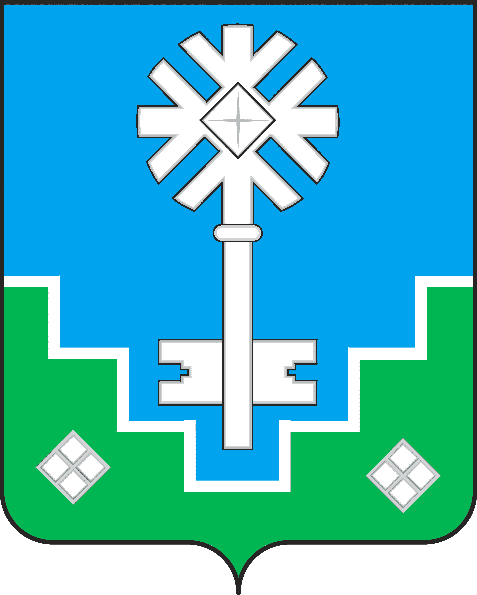 МИИРИНЭЙ ОРОЙУОНУН«Мииринэй куорат»МУНИЦИПАЛЬНАЙ ТЭРИЛЛИИ ДЬАhАЛТАТАУУРААХПоказатель2015 год2016 годСреднесписочная численность работающих, чел.Количество созданных рабочих мест Средний доход у наемных работниковПроизводительность(Объем товаров и услуг/среднесписочную численность работающих)Председатель комиссиидепутат городского Совета, председатель комиссии по бюджету, налоговой политике, землепользованию и собственности;Заместитель председателя комиссииСекретарь комиссииначальник отдела по отраслевым вопросам городской Администрации;главный специалист отдела по отраслевым вопросам городской Администрации;Члены комиссииначальник управления потребительского рынка и развития предпринимательства Администрации МО «Мирнинский район»;Члены комиссиидепутат городского Совета, член комиссии по вопросам ЖКХ и отраслям промышленности;Члены комиссиичлен   координационного совета по развитию малого и среднего предпринимательства.